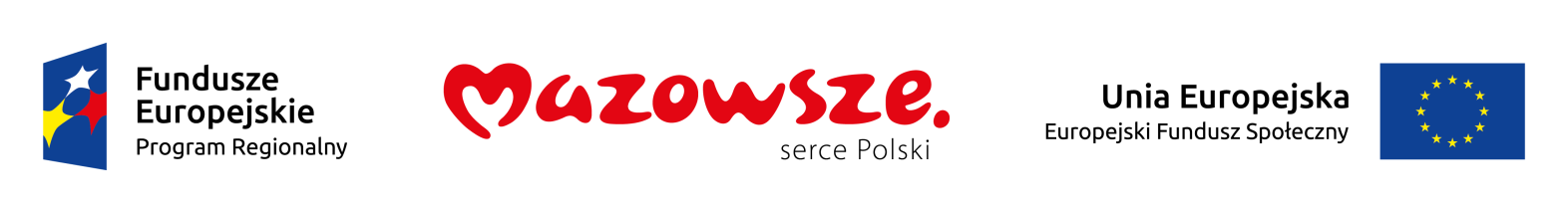 Załącznik nr 1 do zapytania nr 36/IPS/CBA/2019        Wykaz osób, które będą uczestniczyć w realizacji zamówienia(trener wiodący)CVUWAGA:Do złożonego CV należy dołączyć dokumenty potwierdzające posiadane wykształcenie (np. dyplomy) oraz posiadane doświadczenie 
(np. referencje, umowy, rachunki, faktury, listy polecające, świadectwa pracy).………………………………………………………………            Data i podpis WykonawcyImię i NazwiskoData urodzenia:Telefon:E-mail:WYKSZTAŁCENIE POTWIERDZAJĄCE SPEŁNIENIE WARUNKÓW UDZIAŁU W POSTĘPOWANIUWYKSZTAŁCENIE POTWIERDZAJĄCE SPEŁNIENIE WARUNKÓW UDZIAŁU W POSTĘPOWANIUNazwa szkoły / uczelni, kierunek, rok ukończenia:Nazwa szkoły / uczelni, kierunek, rok ukończenia:DOŚWIADCZENIE ZAWODOWE POTWIERDZAJĄCE SPEŁNIENIE WARUNKÓW UDZIAŁU W POSTĘPOWANIUproszę podać wyłącznie informacje potwierdzające w sposób jednoznaczny wymóg: „140 h doświadczenia zawodowego w przeprowadzaniu zajęć (szkolenia, kursy, wykłady, warsztaty itp.) w zakresie związanym z tematyką przedmiotu zamówienia”.DOŚWIADCZENIE ZAWODOWE POTWIERDZAJĄCE SPEŁNIENIE WARUNKÓW UDZIAŁU W POSTĘPOWANIUproszę podać wyłącznie informacje potwierdzające w sposób jednoznaczny wymóg: „140 h doświadczenia zawodowego w przeprowadzaniu zajęć (szkolenia, kursy, wykłady, warsztaty itp.) w zakresie związanym z tematyką przedmiotu zamówienia”.Liczba zajęć w godzinach:Data przeprowadzenia zajęć:Temat zajęć:Podmiot, dla którego przeprowadzane były zajęcia:Funkcja:Liczba zajęć w godzinach:Data przeprowadzenia zajęć:Temat zajęć:Podmiot, dla którego przeprowadzane były zajęcia:Funkcja: